Choteau Booster Club Membership Form 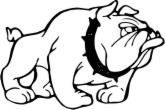 2016/2017 4960 Hwy 89 N ~ Choteau, MT 59422    Membership: (all members are listed in home game and tournament programs. Please make checks payable to Choteau Booster Club.) Please return this form with your membership dues to the address above.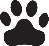     $20.00 Individual Membership		 ______    $25.00 Couple/Family Membership		 ______    $ 35.00 Business Membership		 ______Credit ____ or Debit _____	Card number _____________________ Exp date _ _/_ _3% convenience fee for all credit/debit paymentsemail ___________________________________________________________________List how you would like your name to appear in the program: ________________________________________________________________________Booster Club hangs Choteau Bulldog flags at businesses during the year. If you would like the Booster Club to post a flag at your business, fill out the following information:     Business name & address: ______________________________________________     Contact person _______________________________ Phone_________________Booster club is always looking for help! Check each event you would like to help with. _____Fireworks stand		    ______Selling 50/50 at sporting events  ______ Choteau Wrestling Classic Concessions Contact person___________________________ Phone _____________________For more information contact a Choteau Booster Club Officer Julie Shepherd 590-2734, Lorraine DeBruycker 466-3931 or Christina McCollom 590-2443.